Ул.”Независимост” № 20, централа: 058/60889факс:058/600806;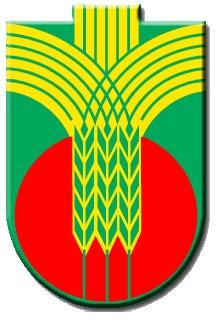 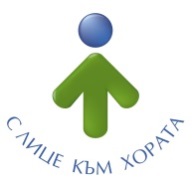 e-mail: obshtina@dobrichka.bg; web site: www.dobrichka.bgДОДОБРИЧКИ ОБЩИНСКИ СЪВЕТГРАД ДОБРИЧДОКЛАДНА ЗАПИСКАОТ СОНЯ ИВАНОВА ГЕОРГИЕВАКмет на община Добричка, град ДобричОТНОСНО:  Продажба на урегулирани поземлени имоти, собственост на община Добричка в селата:  Божурово, Ловчанци, Медово, Полк.Свещарово, Пчелино и Тянево         УВАЖАЕМИ ДАМИ И ГОСПОДА ОБЩИНСКИ СЪВЕТНИЦИ, С Решение №44/31.01.2024г. Добрички общински съвет прие „Годишна програма за управление и разпореждане с имотите – общинска собственост за 2024 година“. В програмата са заложени за продажба имоти в селата:  Божурово, Ловчанци, Медово, Полк.Свещарово, Пчелино и Тянево, предложени от кметовете и кметските наместници на населените места. На основание чл.41, ал.1 от Закона за общинската собственост /ЗОС/ са изготвени пазарни оценки на имотите от лицензиран оценител.Урегулиран поземлен имот /УПИ/ ХХ, пл.№73, квартал 4 по плана на с. Божурово, общ. Добричка е с площ 1030 кв.м. За имота има съставен Акт за частна общинска собственост № 3679/14.02.2006г. вписан в Агенция по вписвания, гр.Добрич под № 132, том II, Вх.рег. № 5664/31.03.2006г. Изготвената пазарната оценка за имота е в размер на 7978,00 лв., надхвърляща данъчната от 2348,40 лв. Урегулиран поземлен имот /УПИ/ ХI-общ., квартал 5 по плана на с. Ловчанци, общ. Добричка е с площ 1460 кв.м. За имота има съставен Акт за частна общинска собственост № 8739/02.05.2023г., вписан в Агенция по вписвания, гр.Добрич под № 59, том IХ, Вх.рег. № 3485/03.05.2023г. Изготвената пазарната оценка за имота е в размер на 7710,00 лв., надхвърляща данъчната от 3048,50 лв.Урегулиран поземлен имот /УПИ/ ХII-общ., квартал 5 по плана на с. Ловчанци, общ. Добричка е с площ 1060 кв.м. За имота има съставен Акт за частна общинска собственост № 8740/02.05.2023г., вписан в Агенция по вписвания, гр.Добрич под № 57, том IХ, Вх.рег. № 3482/03.05.2023г. Изготвената пазарната оценка за имота е в размер на 5598,00 лв., надхвърляща данъчната от 2213,30 лв.Урегулиран поземлен имот /УПИ/ I, квартал 29 по плана на с.Медово, община Добричка е с площ 1000 кв.м. За имота има съставен Акт за частна общинска № 3691/07.03.2006г., вписан в Агенция по вписвания, гр.Добрич под № 169, том I, дело №1766, Вх.рег. № 4917/21.03.2006г. Изготвената пазарната оценка за имота е в размер на 3501,00 лв., надхвърляща данъчната от 2088,00 лв.Урегулиран поземлен имот /УПИ/ II, квартал 29 по плана на с.Медово, община Добричка е с площ 1000 кв.м. За имота има съставен Акт за частна общинска № 3692/07.03.2006г., вписан в Агенция по вписвания, гр.Добрич под № 170, том I, дело №1767, Вх.рег. № 4918/21.03.2006г. Изготвената пазарната оценка за имота е в размер на 3481,00 лв., надхвърляща данъчната от 2088,00 лв.Урегулиран поземлен имот /УПИ/ III, квартал 29 по плана на с.Медово, община Добричка е с площ 1000 кв.м. За имота има съставен Акт за частна общинска № 3693/07.03.2006г., вписан в Агенция по вписвания, гр.Добрич под № 171, том I, дело №1768, Вх.рег. № 4919/21.03.2006г. Изготвената пазарната оценка за имота е в размер на 3481,00 лв., надхвърляща данъчната от 2088,00 лв.Урегулиран поземлен имот /УПИ/ХIII-общ., квартал 20 по плана на с.Полк. Свещарово, община Добричка е с площ 510 кв.м. За имота има съставен Акт за частна общинска № 8811/31.10.2023г., вписан в Агенция по вписвания, гр.Добрич под № 74, том ХХIII, Вх.рег. № 9044/06.11.2023г. Изготвената пазарната оценка за имота е в размер на 7941,00 лв., надхвърляща данъчната от 1220,90 лв.Урегулиран поземлен имот /УПИ/ III-общ., квартал 23 по плана на с.Пчелино, община Добричка е с площ 900 кв.м. За имота има съставен Акт за частна общинска № 8623/15.02.2023г., вписан в Агенция по вписвания, гр.Добрич под № 192, том III, Вх.рег. № 1261/20.02.2023г. Изготвената пазарната оценка за имота е в размер на 7763,00 лв., надхвърляща данъчната от 1879,20 лв.Урегулиран поземлен имот /УПИ/ Х и УПИ ХI с пл.№140 квартал 18 по плана на с.Тянево, община Добричка са с площ 1820 кв.м., ведно с построената в имота сграда със ЗП - 60 кв.м За имотите има съставен Акт за частна общинска № 525/14.01.1998г., вписан в Агенция по вписвания, гр.Добрич под № 60, том ХХIII, Вх.рег. № 10897/28.06.2005г. Изготвената пазарната оценка за имота е в размер на 8795,00 лв., надхвърляща данъчната от 3040,10 лв.Предвид гореизложеното, предлагам община Добричка да продаде гореописаните имоти в селата: Божурово, Ловчанци, Медово, Полк.Свещарово, Пчелино и Тянево, като същите бъдат обявени за продажба чрез провеждане на публичен търг с тайно наддаване. Предлагам Добрички общински съвет да приеме следното:П Р О Е К Т !Р Е Ш Е Н И Е:	І. На основание чл.21, ал.1, т. 8 от Закона за местното самоуправление и местната администрация /ЗМСМА/, чл.35, ал.1 и чл.41, ал.2 от Закона за общинската собственост /ЗОС/, във връзка с чл.50, ал.1 и чл.55, ал.1 от Наредба №4 за реда за придобиване, управление и разпореждане с общинско имущество на Добрички общински съвет, Добрички общински съвет дава съгласие да се извърши продажба на имоти, чрез провеждане на публичен търг с тайно наддаване, по реда и условията на Наредба №4:- Урегулиран поземлен имот /УПИ/ ХХ, пл.№73, квартал 4 по плана на с. Божурово, общ. Добричка е с площ 1030 кв.м. и определя начална тръжна цена в размер на 7978,00 лв. /седем хиляди деветстотин седемдесет и осем лева/. - Урегулиран поземлен имот /УПИ/ ХI-общ., квартал 5 по плана на с. Ловчанци, общ. Добричка е с площ 1460 кв.м. и определя начална тръжна цена в размер на 7710,00 лв. /седем хиляди седемстотин и десет лева/.- Урегулиран поземлен имот /УПИ/ ХII-общ., квартал 5 по плана на с. Ловчанци, общ. Добричка е с площ 1060 кв.м. и определя начална тръжна цена в размер на 5598,00 лв. /пет хиляди петстотин деветдесет и осем лева/.- Урегулиран поземлен имот /УПИ/ I, квартал 29 по плана на с.Медово, община Добричка е с площ 1000 кв.м. и определя начална тръжна цена в размер на 3501,00 лв. /три хиляди петстотин и един лева/.- Урегулиран поземлен имот /УПИ/ II, квартал 29 по плана на с.Медово, община Добричка е с площ 1000 кв.м. и определя начална тръжна цена в размер на 3481,00 лв. /три хиляди четиристотин осемдесет и един лева/.- Урегулиран поземлен имот /УПИ/ III, квартал 29 по плана на с.Медово, община Добричка е с площ 1000 кв.м. и определя начална тръжна цена в размер на 3481,00 лв. /три хиляди четиристотин осемдесет и един лева/.- Урегулиран поземлен имот /УПИ/ХIII-общ., квартал 20 по плана на с.Полк. Свещарово, община Добричка е с площ 510 кв.м. и определя начална тръжна цена в размер на 7941,00 лв. /седем хиляди деветстотин четиридесет и един лева/.- Урегулиран поземлен имот /УПИ/ III-общ., квартал 23 по плана на с.Пчелино, община Добричка е с площ 900 кв.м. и определя начална тръжна цена в размер на 7763,00 лв. /седем хиляди седемстотин шестдесет и три лева/.- Урегулиран поземлен имот /УПИ/ Х и УПИ ХI с пл.№140 квартал 18 по плана на с.Тянево, община Добричка са с площ 1820 кв.м., ведно с построената в имота сграда със ЗП - 60 кв.м и определя начална тръжна цена в размер на 8795,00 лв. /осем хиляди седемстотин деветдесет и пет лева/.II. Съгласно чл.52, ал.5, т.1 от Закона за местното самоуправление и местната администрация, 30/тридесет/ на сто от постъпленията от продажбите да се използват за финансиране на изграждането, за основен и текущ ремонт на социална и техническа инфраструктура в селата: Божурово, Ловчанци, Медово, Полк.Свещарово, Пчелино и Тянево, общ.Добричка.III. Възлага на Кмета на община Добричка, град Добрич последващи законови действия. Приложение към докладната записка:Копия от актове за общинска собственостКопия от скици на имотитеКопия от данъчни оценки на имотитеКопия от пазарни оценки на имотитеВНОСИТЕЛ:СОНЯ ГЕОРГИЕВАКмет на община ДобричкаСъгласували:Иван ПейчевЗам.-Кмет УТСОСПООСДата:Инж. Таня ВасилеваДиректор дирекция УТСОСПООСДата:Юрист:при община ДобричкаДата:Изготвил:Валентина КолеваСт. специалист ОСИДата